Some Shaklee goodies
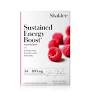 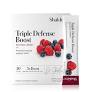 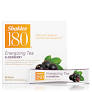 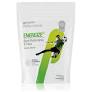 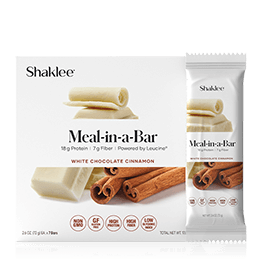 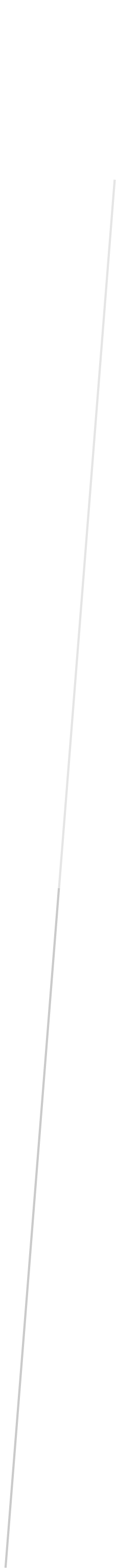 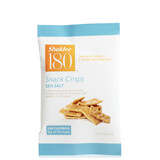 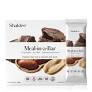 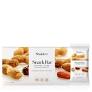 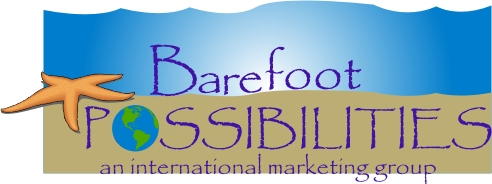 